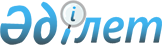 О предоставлении мер социальной поддержки специалистам здравоохранения, образования, социального обеспечения, культуры, спорта и агропромышленного комплекса, прибывшим для работы и проживания в сельские населенные пункты района на 2014 годРешение маслихата Джангельдинского района Костанайской области от 21 февраля 2014 года № 143. Зарегистрировано Департаментом юстиции Костанайской области 19 марта 2014 года № 4510

      В соответствии со статьей 18 Закона Республики Казахстан от 8 июля 2005 года "О государственном регулировании развития агропромышленного комплекса и сельских территорий" и статьей 6 Закона Республики Казахстан от 23 января 2001 года "О местном государственном управлении и самоуправлении в Республике Казахстан", Джангельдинский районный маслихат РЕШИЛ:



      1. Предоставить специалистам здравоохранения, образования, социального обеспечения, культуры, спорта и агропромышленного комплекса, прибывшим для работы и проживания в сельские населенные пункты района на 2014 год подъемное пособие и социальную поддержку для приобретения или строительства жилья.



      2. Настоящее решение вводится в действие по истечении десяти календарных дней после дня его первого официального опубликования.      Председатель внеочередной

      сессии Джангельдинского

      районного маслихата                        Т. Ахметов      Секретарь Джангельдинского

      районного маслихата                        С. Нургазин      СОГЛАСОВАНО:      Руководитель государственного

      учреждения "Отдел экономики

      и бюджетного планирования

      Джангельдинского района"

      ________________ Е. Биржикенов
					© 2012. РГП на ПХВ «Институт законодательства и правовой информации Республики Казахстан» Министерства юстиции Республики Казахстан
				